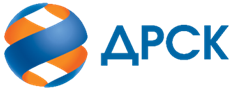 Акционерное Общество«Дальневосточная распределительная сетевая компания»ПРОТОКОЛ № 176/УР-ВПЗакупочной комиссии по конкурсу в электронной форме с участием только субъектов МСП на право заключения договора на выполнение работ «Ремонт ВЛ-110 кВ СП ВЭС» (лот № 1901-РЕМ ПРОД-2021-ДРСК)№ ЕИС – 32009681977 (МСП)СПОСОБ И ПРЕДМЕТ ЗАКУПКИ: конкурс в электронной форме, участниками которого могут быть только субъекты малого и среднего предпринимательства на право заключения договора «Ремонт ВЛ-110 кВ СП ВЭС», Лот № 1901-РЕМ ПРОД-2021-ДРСК    КОЛИЧЕСТВО ПОДАННЫХ ЗАЯВОК НА УЧАСТИЕ В ЗАКУПКЕ: 4 (четыре) заявки.КОЛИЧЕСТВО ОТКЛОНЕННЫХ ЗАЯВОК: 0 (ноль) заявок.ВОПРОСЫ, ВЫНОСИМЫЕ НА РАССМОТРЕНИЕ ЗАКУПОЧНОЙ КОМИССИИ: О рассмотрении результатов ценовых предложений УчастниковОб утверждении результатов процедуры переторжки.О признании заявок соответствующими условиям Документации о закупке по результатам рассмотрения ценовых предложений УчастниковО ранжировке заявокО выборе победителя закупкиусловиям Документации о закупке по результатам рассмотрения первых частей заявокРЕШИЛИ:По вопросу № 1Признать объем полученной информации достаточным для принятия решения.Принять к рассмотрению ценовые предложения следующих участников:По вопросу № 2Признать процедуру переторжки состоявшейся.Принять условия заявок Участников после переторжки:По вопросу № 3Признать ценовые предложения следующих Участников:515639/ ООО "ЭНЕРГОСПЕЦСТРОЙ", 515975/ ООО "ЛИДЕР СЕРВИС", 516161/ ООО "СТРОЙАЛЬЯНС", 516405/ ООО "ПОДРЯДЧИК ДВ", соответствующими условиям Документации о закупке и принять их к дальнейшему рассмотрению.По вопросу № 4Утвердить расчет баллов по результатам оценки заявок:Утвердить ранжировку заявок:По вопросу № 5Признать Победителем закупки Участника, занявшего 1 (первое) место в ранжировке по степени предпочтительности для Заказчика: ООО "ЭНЕРГОСПЕЦСТРОЙ", г. Зея с ценой заявки не более 8 877 505.00 руб. без учета НДС. Условия оплаты: Платежи в размере 100% (ста процентов) от стоимости  Этапа Работ выплачиваются в течение 15 (пятнадцати) рабочих дней с даты подписания Сторонами документов, указанных в пункте 4.1 Договора, на основании счёта, выставленного Подрядчиком, и с учетом пункта 3.5.2 Договора. Срок выполнения работ: начало работ с момента заключения договора, окончание работ – 30 ноября 2021 г. Гарантия на своевременное и качественное выполнение работ, а также на устранение дефектов, возникших по вине Подрядчика, составляет 24 месяца с момента приемки выполненных работ. Настоящая заявка имеет правовой статус оферты и действует вплоть до истечения срока, отведенного на заключение Договора, но не менее, чем в течение 90 (девяноста) календарных дней с даты окончания срока подачи заявок (23.11.2020).Инициатору договора обеспечить подписание договора с Победителем не ранее чем через 10 (десять) календарных дней и не позднее 20 (двадцати) календарных дней после официального размещения итогового протокола по результатам закупки.Победителю закупки в срок не позднее 3 (трех) рабочих дней с даты официального размещения итогового протокола по результатам закупки обеспечить направление по адресу, указанному в Документации о закупке, информацию о цепочке собственников, включая бенефициаров (в том числе конечных), по форме и с приложением подтверждающих документов согласно Документации о закупке.Секретарь Закупочной комиссии 1 уровня  		                                        О.В.Коваленког. Благовещенск«16» декабря 2020№п/пДата и время регистрации заявкиНаименование, адрес и ИНН Участника и/или его идентификационный номер122.10.2020 11:21:30515639227.10.2020 07:23:2751597527.10.2020 06:40:5051616126.10.2020 10:14:51516405№п/пДата и время регистрации заявкиНаименование, адрес и ИНН Участника и/или его идентификационный номерЦеновое предложение без НДС122.10.2020 11:21:30515639/ ООО "ЭНЕРГОСПЕЦСТРОЙ", 8 877 505.00227.10.2020 07:23:27515975/ ООО "ЛИДЕР СЕРВИС", 9 314 000.0027.10.2020 06:40:50516161/ ООО "СТРОЙАЛЬЯНС", 9 214 751.0026.10.2020 10:14:51516405/ ООО "ПОДРЯДЧИК ДВ", 9 423 000.00№п/пДата и время регистрации заявкиНаименование, адрес и ИНН Участника и/или его идентификационный номерЦена заявки до переторжки, 
руб. без НДС Цена заявки после переторжки, 
руб. без НДС 130.11.2020 11:55:07515639/ ООО "ЭНЕРГОСПЕЦСТРОЙ", 9 919 000,008 877 505.00230.11.2020 11:12:46515975/ ООО "ЛИДЕР СЕРВИС", 9 919 000,009 314 000.00330.11.2020 10:50:23516161/ ООО "СТРОЙАЛЬЯНС", 9 919 000,009 214 751.00430.11.2020 11:19:24516405/ ООО "ПОДРЯДЧИК ДВ", 9 919 000,009 423 000.00Критерий оценки (подкритерий)Весовой коэффициент значимостиВесовой коэффициент значимостиКоличество баллов, присужденных заявке по каждому критерию / подкритерию
(с учетом весового коэффициента значимости) Количество баллов, присужденных заявке по каждому критерию / подкритерию
(с учетом весового коэффициента значимости) Количество баллов, присужденных заявке по каждому критерию / подкритерию
(с учетом весового коэффициента значимости) Количество баллов, присужденных заявке по каждому критерию / подкритерию
(с учетом весового коэффициента значимости) Количество баллов, присужденных заявке по каждому критерию / подкритерию
(с учетом весового коэффициента значимости) Количество баллов, присужденных заявке по каждому критерию / подкритерию
(с учетом весового коэффициента значимости) Критерий оценки (подкритерий)критерия подкритерия515639/ ООО "ЭНЕРГОСПЕЦСТРОЙ"515639/ ООО "ЭНЕРГОСПЕЦСТРОЙ"515975/ ООО "ЛИДЕР СЕРВИС"516161/ ООО "СТРОЙАЛЬЯНС""516405/ ООО "ПОДРЯДЧИК ДВ"Критерий оценки 1:Цена договора90%-//-0,470,470,270,320,23Критерий оценки 2: Квалификация(предпочтительность) участника10%-//-0,500,500,350,500,50Подкритерий 2.1: Квалификация кадровых ресурсов-//-35%1,751,751,751,751,75Подкритерий 2.2: Обеспеченность материально-техническими ресурсами необходимыми для выполнения работ-//-35%1,751,751,751,751,75Подкритерий 2.3: Опыт выполнения аналогичных договоров-//-30%1,51,501,51,5Итоговый балл заявки 
(с учетом весовых коэффициентов значимости)Итоговый балл заявки 
(с учетом весовых коэффициентов значимости)Итоговый балл заявки 
(с учетом весовых коэффициентов значимости)Итоговый балл заявки 
(с учетом весовых коэффициентов значимости)0,970,770,820,73Место в ранжировке (порядковый № заявки)Дата и время регистрации заявкиНаименование Участника и/или идентификационный номерИтоговая цена заявки, 
руб. без НДС Возможность применения приоритета в соответствии с 925-ПП1 место (заявка 515639)30.11.2020 11:55:07ООО "ЭНЕРГОСПЕЦСТРОЙ", 676244, ОБЛ АМУРСКАЯ, Г ЗЕЯ, ПЕР ПРОМЫШЛЕННЫЙ, ВЛАДЕНИЕ 1, , ИНН 2815015490, КПП 281501001, ОГРН 11428150002838 877 505.00нет2 место(заявка 516161)30.11.2020 10:50:23ООО "СТРОЙАЛЬЯНС", 675000, ОБЛ АМУРСКАЯ, Г БЛАГОВЕЩЕНСК, УЛ ЛЕНИНА, ДОМ 196, КОРПУС А, КВАРТИРА 1, ИНН 2801171562, КПП 280101001, ОГРН 11228010038199 214 751.00нет3 место(заявка 515975)30.11.2020 11:12:46 ООО "ЛИДЕР СЕРВИС", 675001, ОБЛ АМУРСКАЯ, Г БЛАГОВЕЩЕНСК, УЛ ШИМАНОВСКОГО, ДОМ 82, КВАРТИРА 64, ИНН 2801169595, КПП 280101001, ОГРН 11228010016749 314 000.00нет4 место(заявка 516405)30.11.2020 11:19:24ООО "ПОДРЯДЧИК ДВ", 675018, ОБЛ АМУРСКАЯ, Г БЛАГОВЕЩЕНСК, П МОХОВАЯ ПАДЬ, ТЕР ЛИТЕР, ДОМ 2, КВАРТИРА 46, ИНН 2801209946, КПП 280101001, ОГРН 11528010061159 423 000.00нет